Instrukcja – do elektronicznego podpisania wniosku do wysłania go przez ePUAP do Urzędu Marszałkowskiego Województwa PomorskiegoNależy wejść na stronę www.gov.pl i kliknąć w zakładkę „Dokumenty i dane adresowe”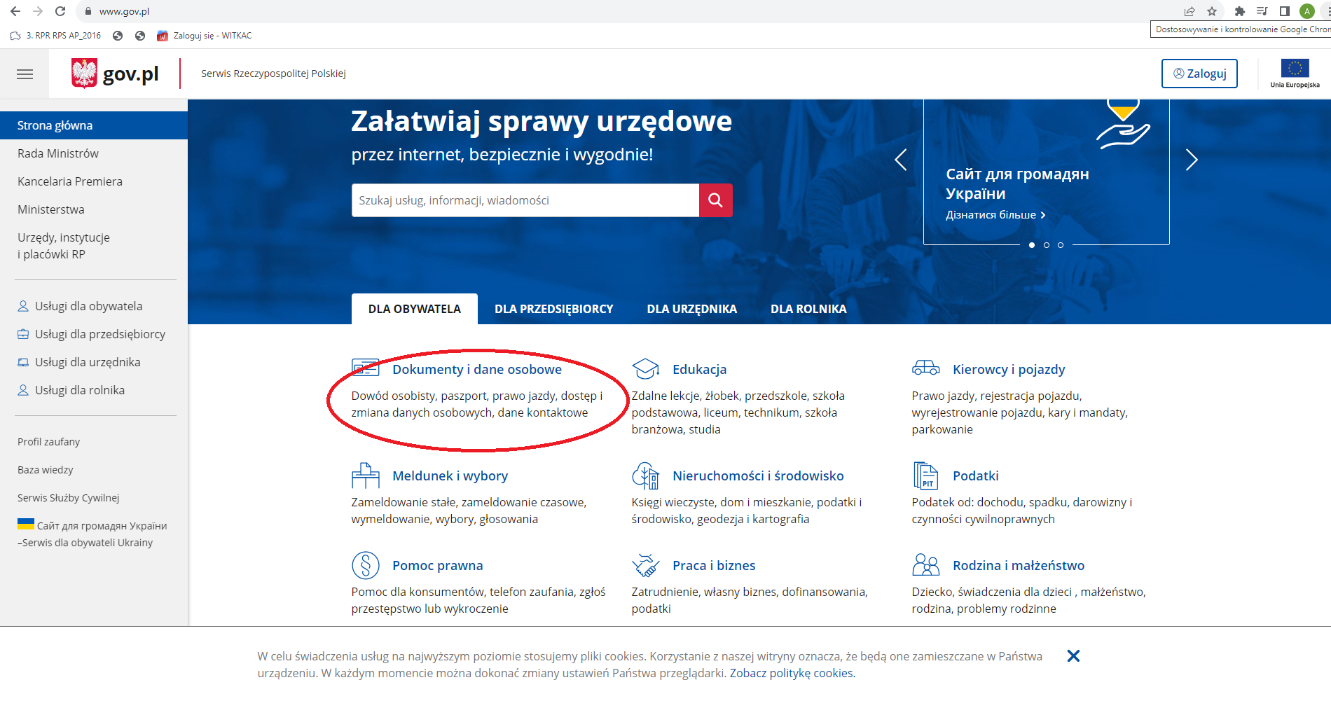 Z kategorii „Inne sprawy” należy wybrać „Podpisz dokument elektronicznie – wykorzystaj podpis zaufany”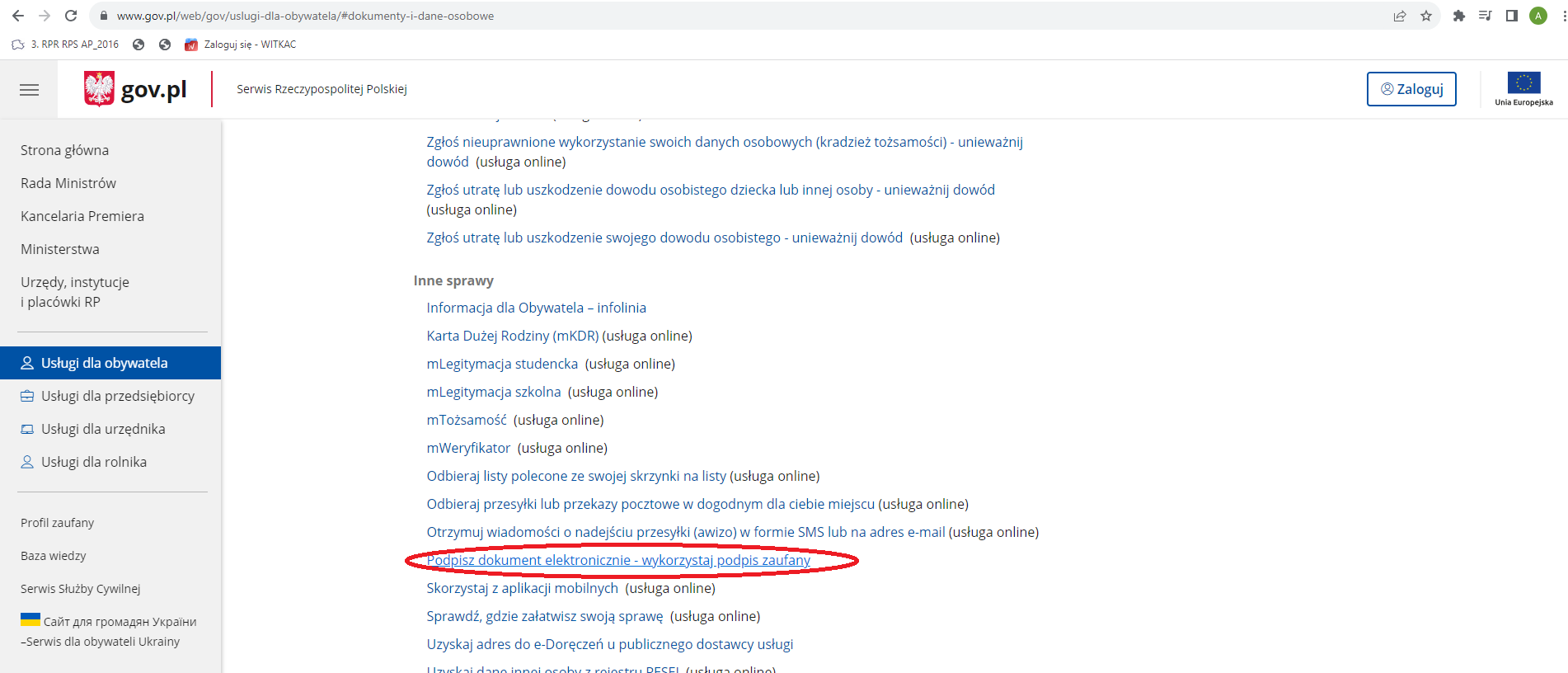 Należy kliknąć przycisk „Start”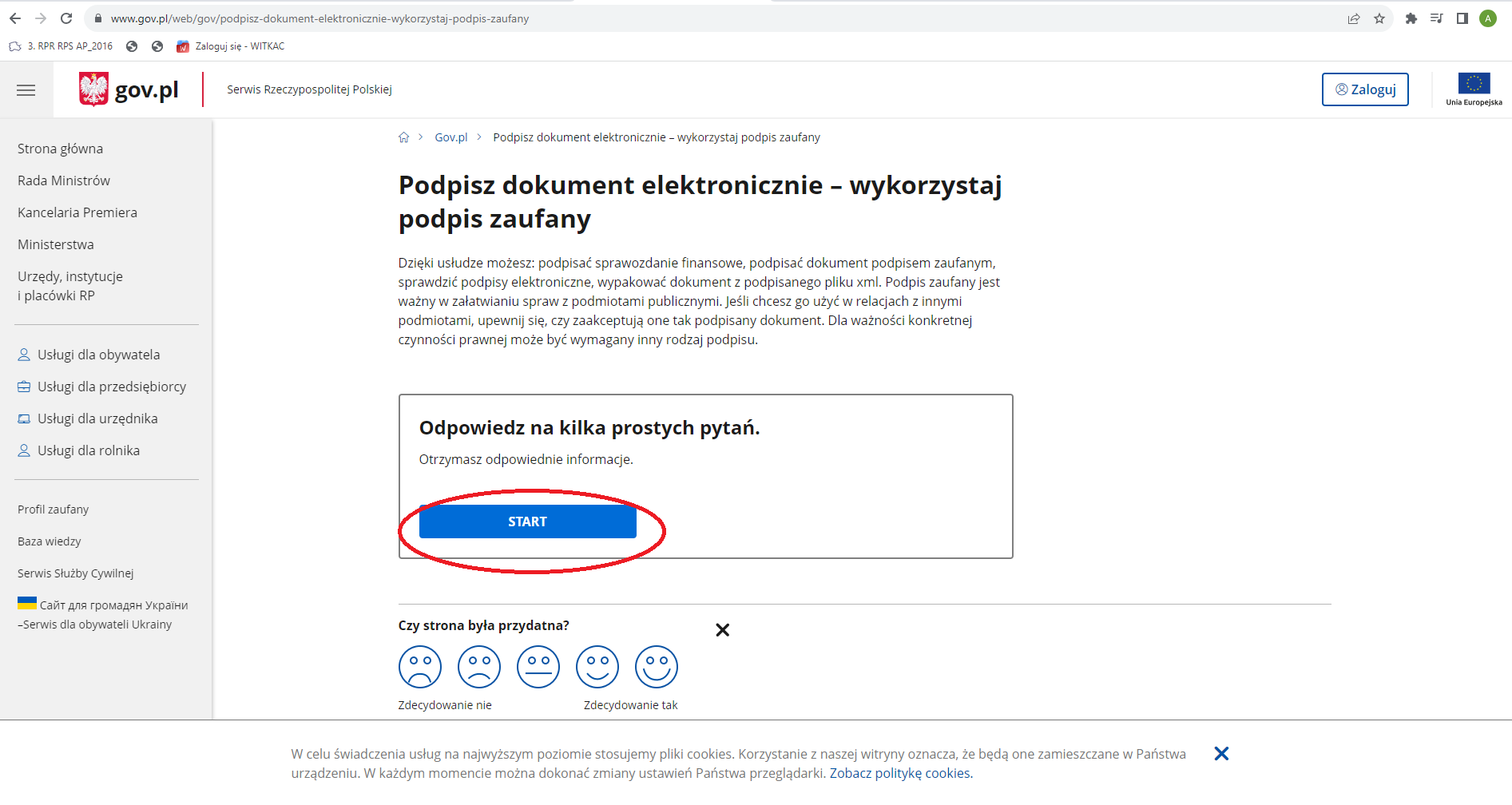 Należy zaznaczyć opcję dokumentu PDF, a następnie kliknąć „Dalej”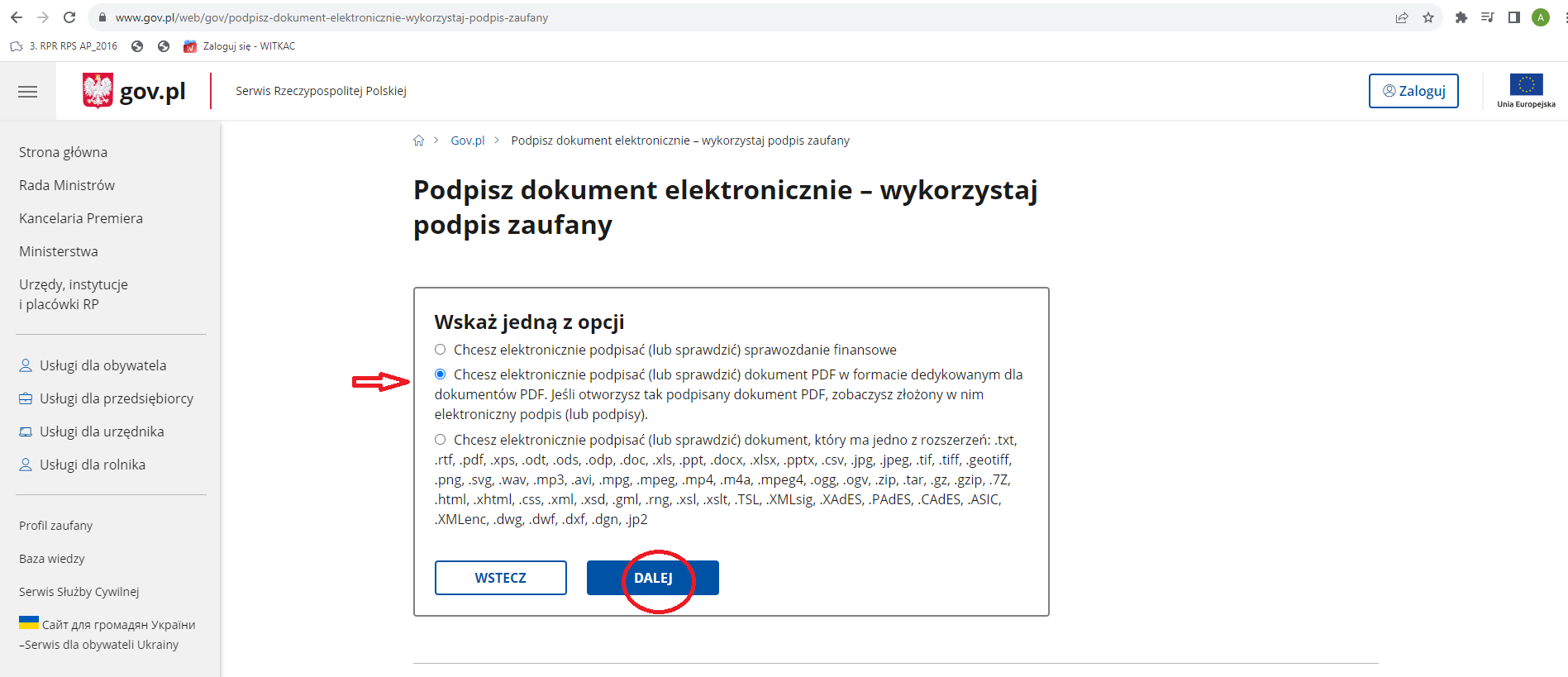 Kliknąć „Podpisz lub sprawdź dokument PDF”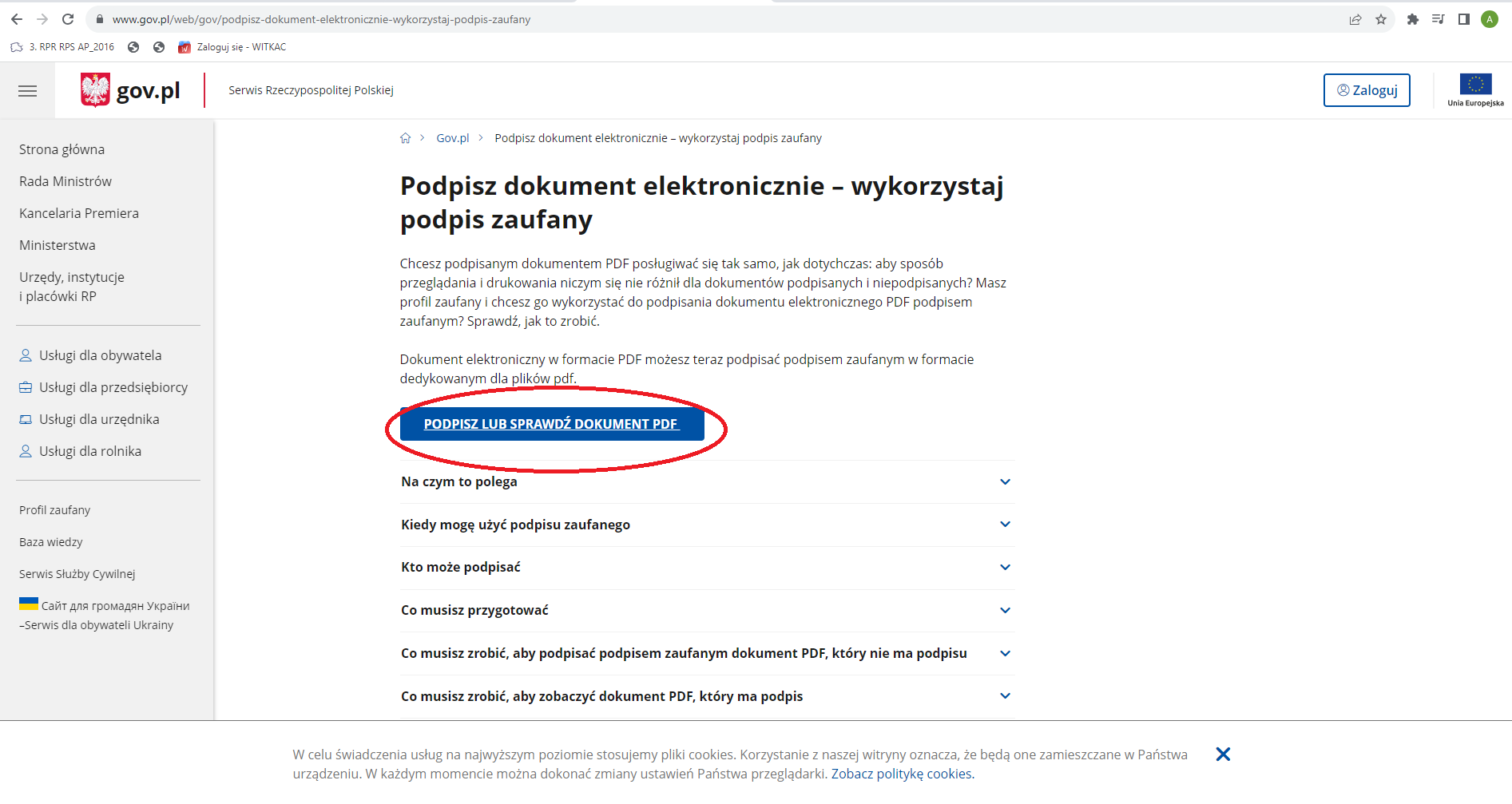 Należy wybrać plik wniosku wypełnionego w systemie Witkac estypendia.pl i pobranego na dysk lub przeciągnąć go i upuścić w wyznaczonym polu 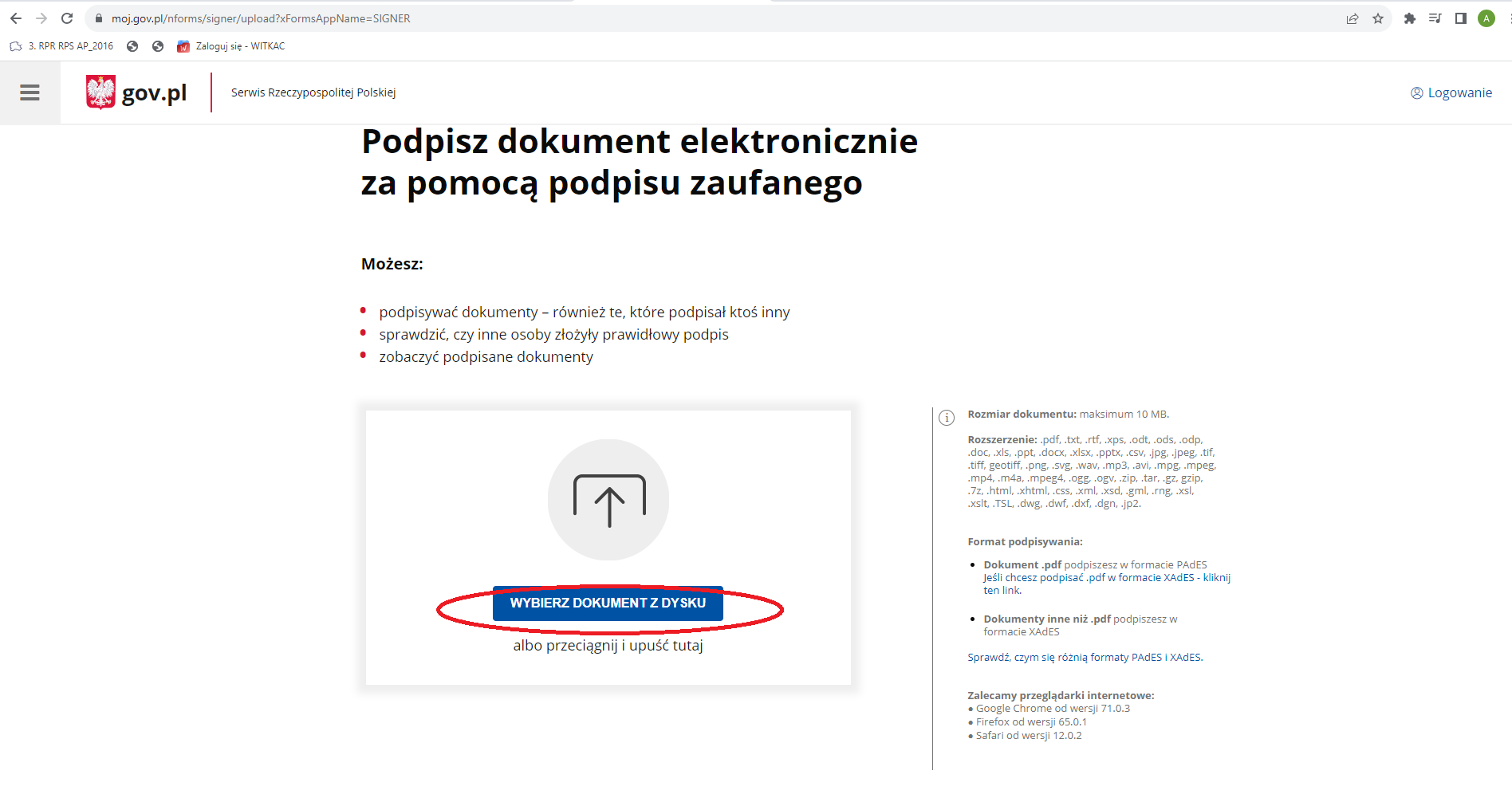 Kilknąć przycisk „Podpisz”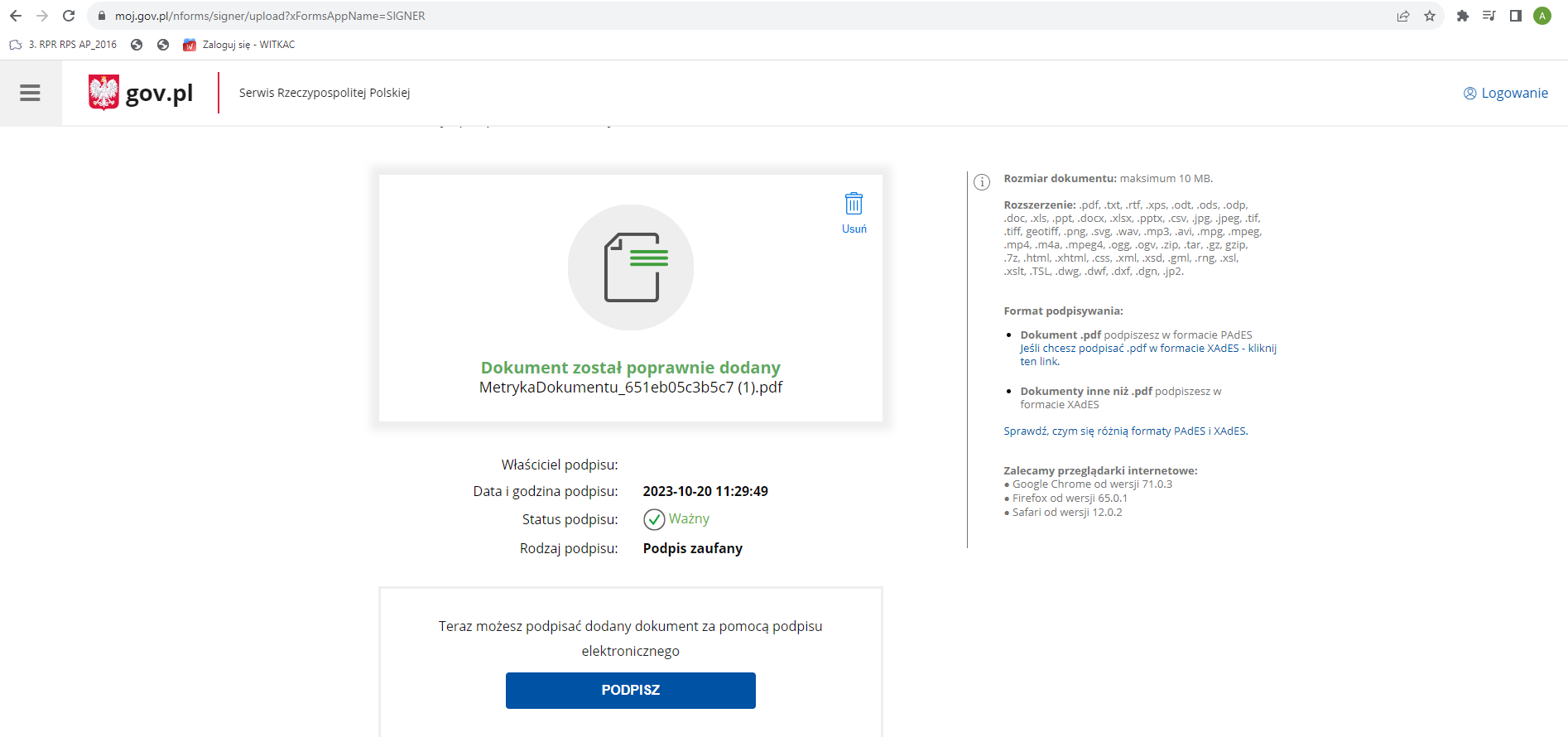 Zalogować się do profilu zaufanego wybranym sposobem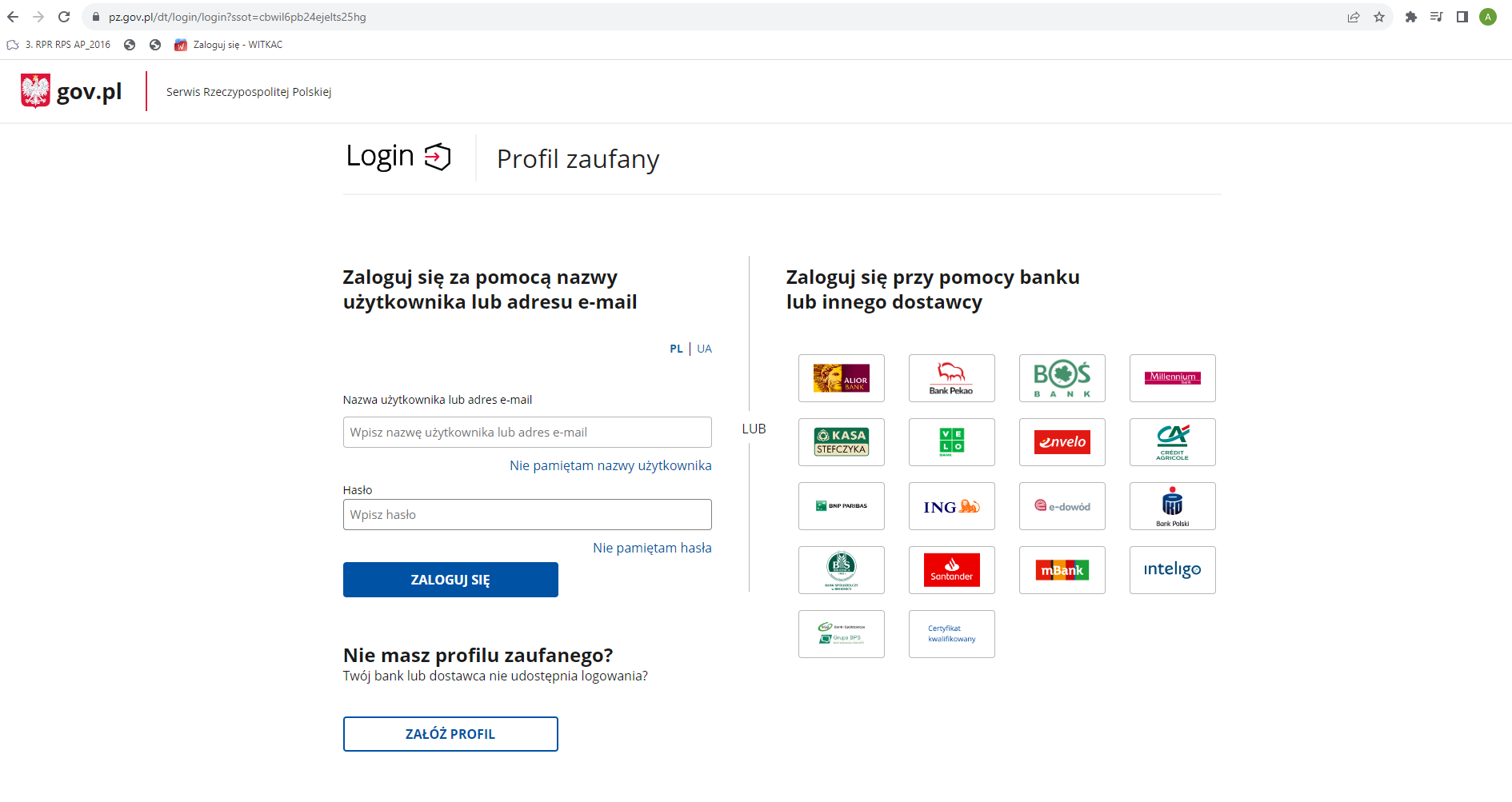 Kliknąć „Podpisz podpisem zaufanym”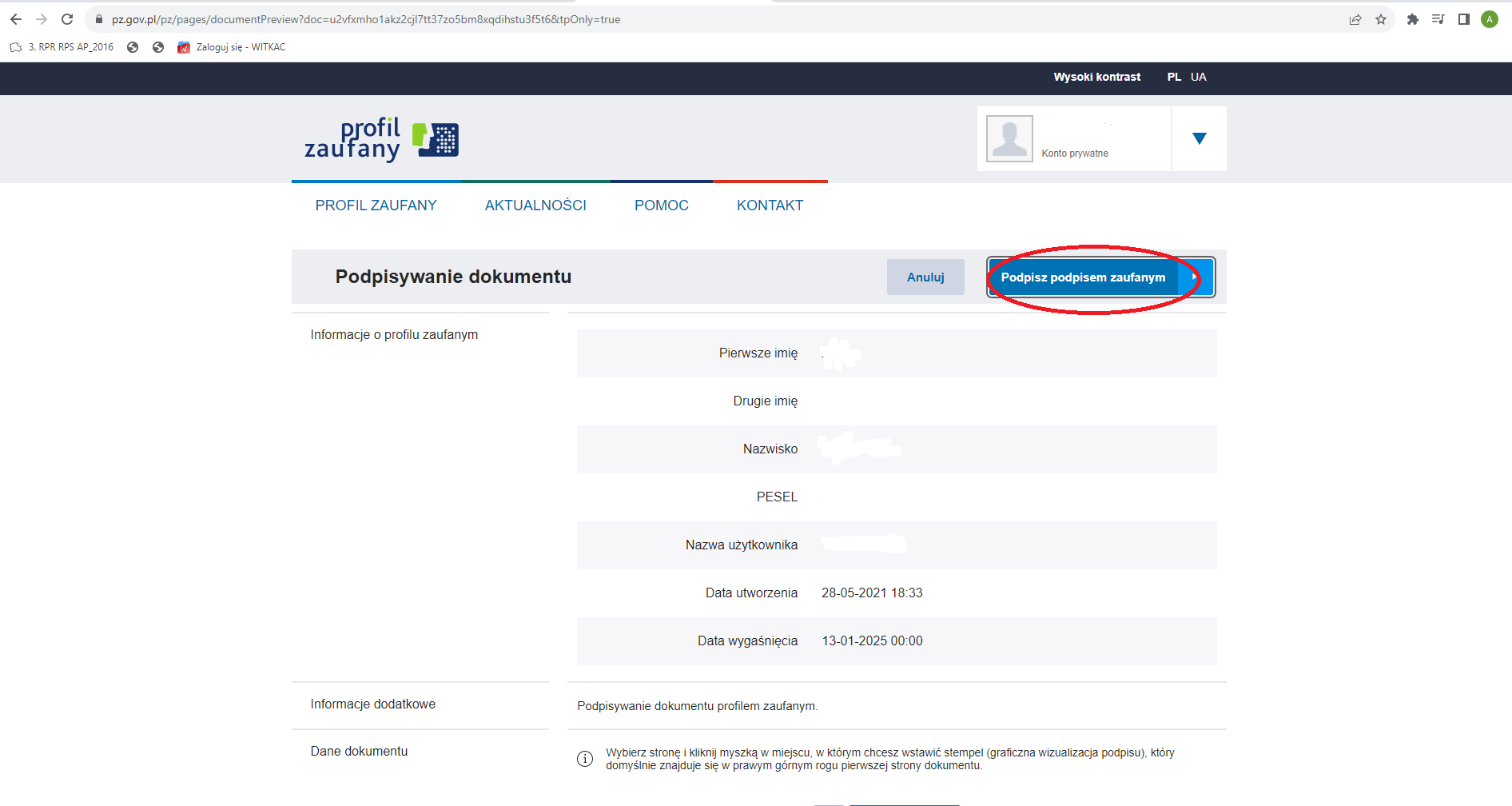 Potwierdzić podpisanie dokumentu (opcja przy logowaniu przez bank)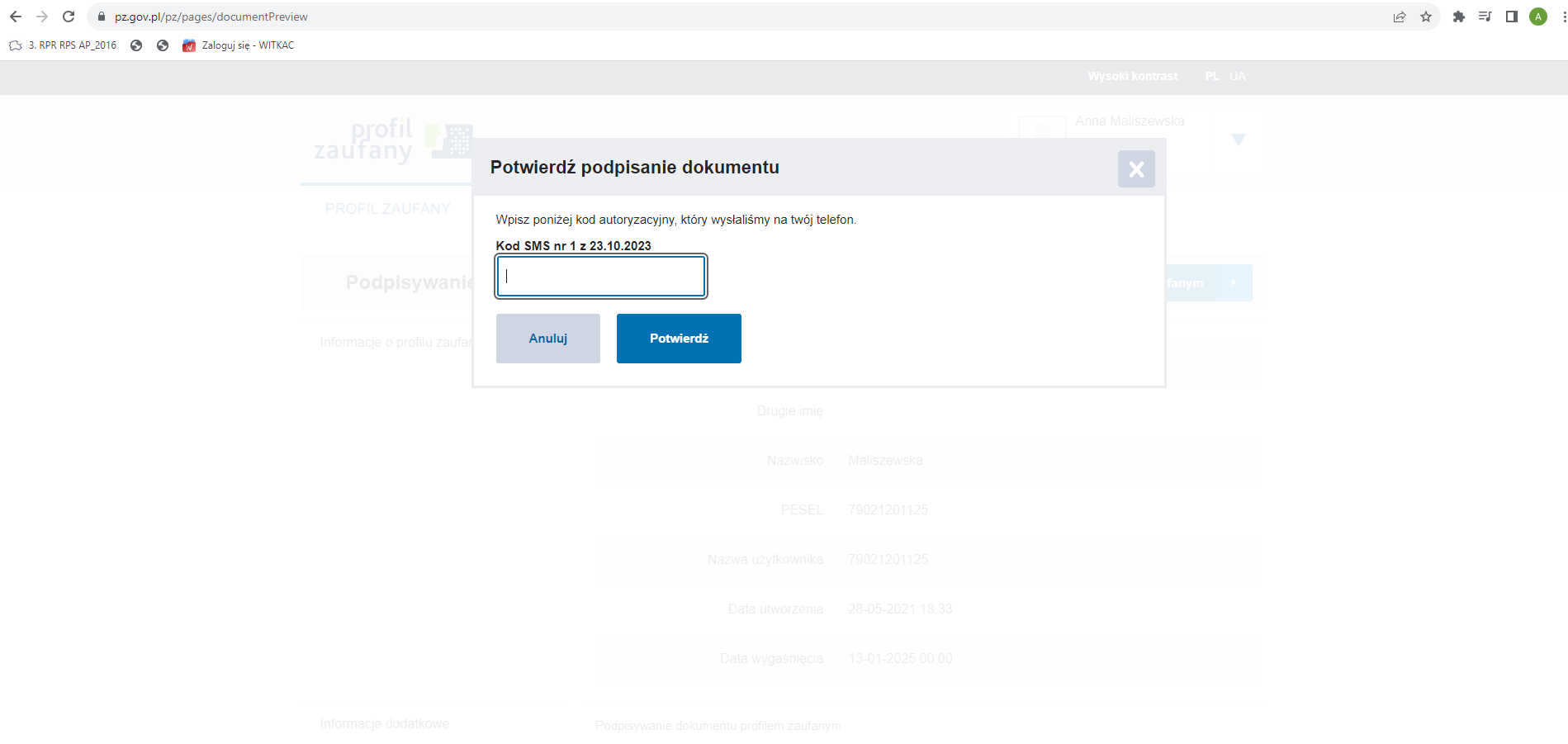 Należy pobrać podpisany elektronicznie wniosek stypendialny na dysk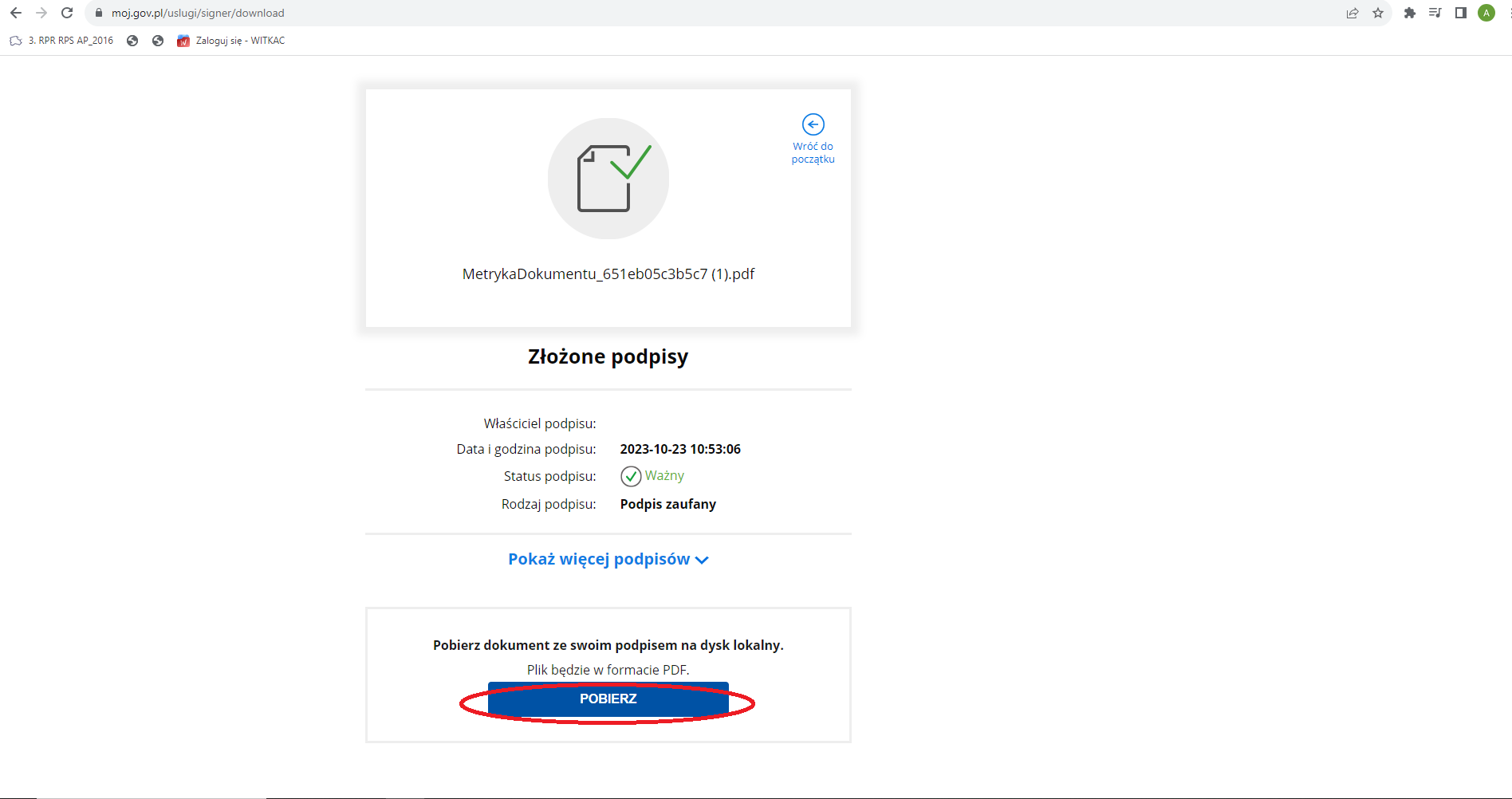 Należy wejść na stronę Elektronicznej skrzynki podawczej ePUAP i zalogować się w wybrany sposób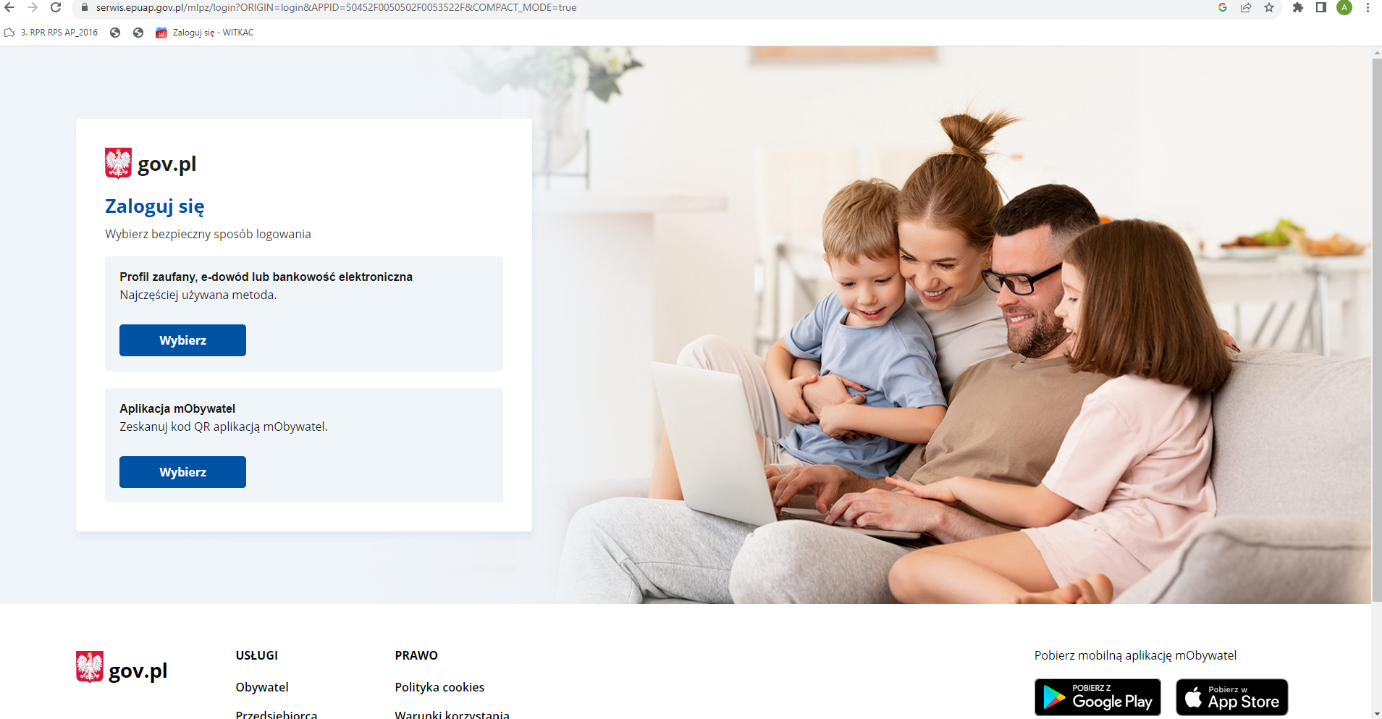 Kliknąć „Załatw sprawę”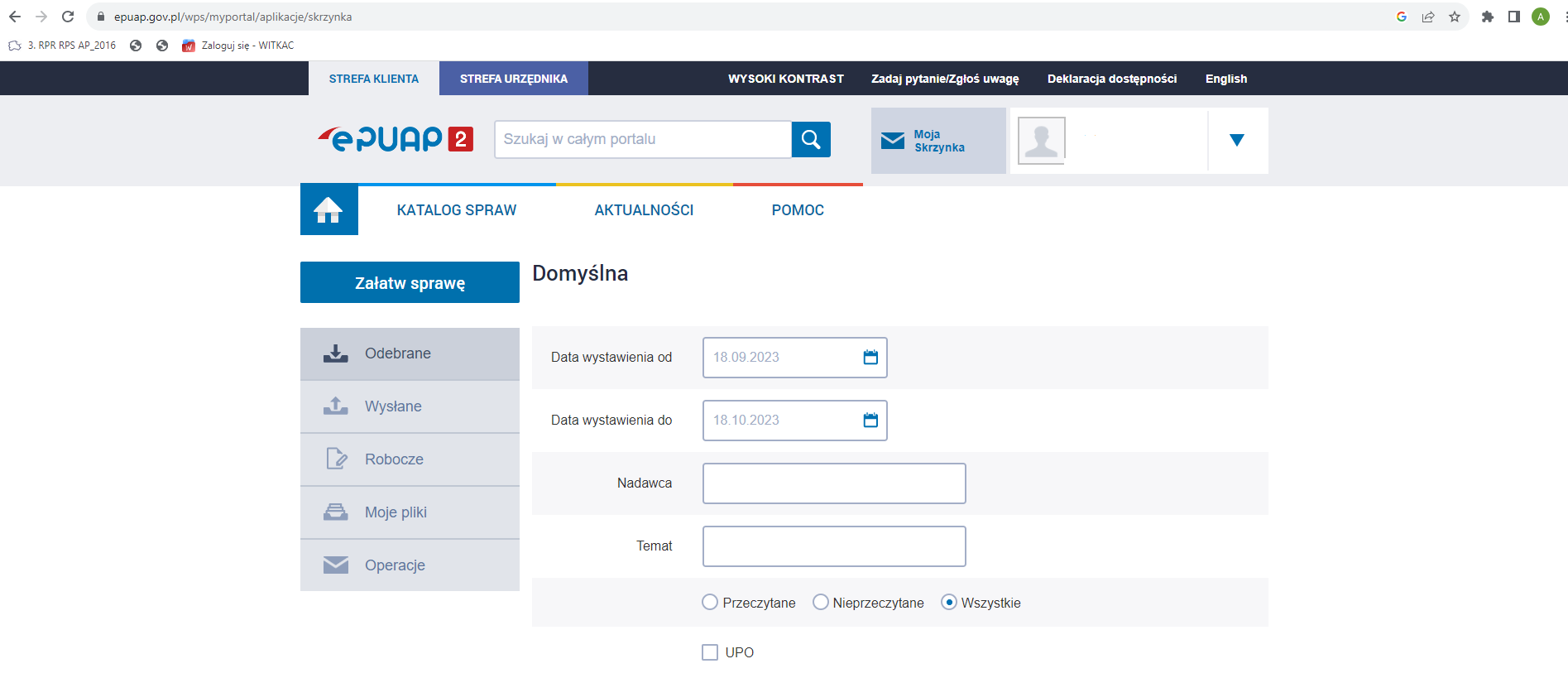 Na kafelku „Sprawy ogólne” należy kliknąć „Pisma do urzędu”, 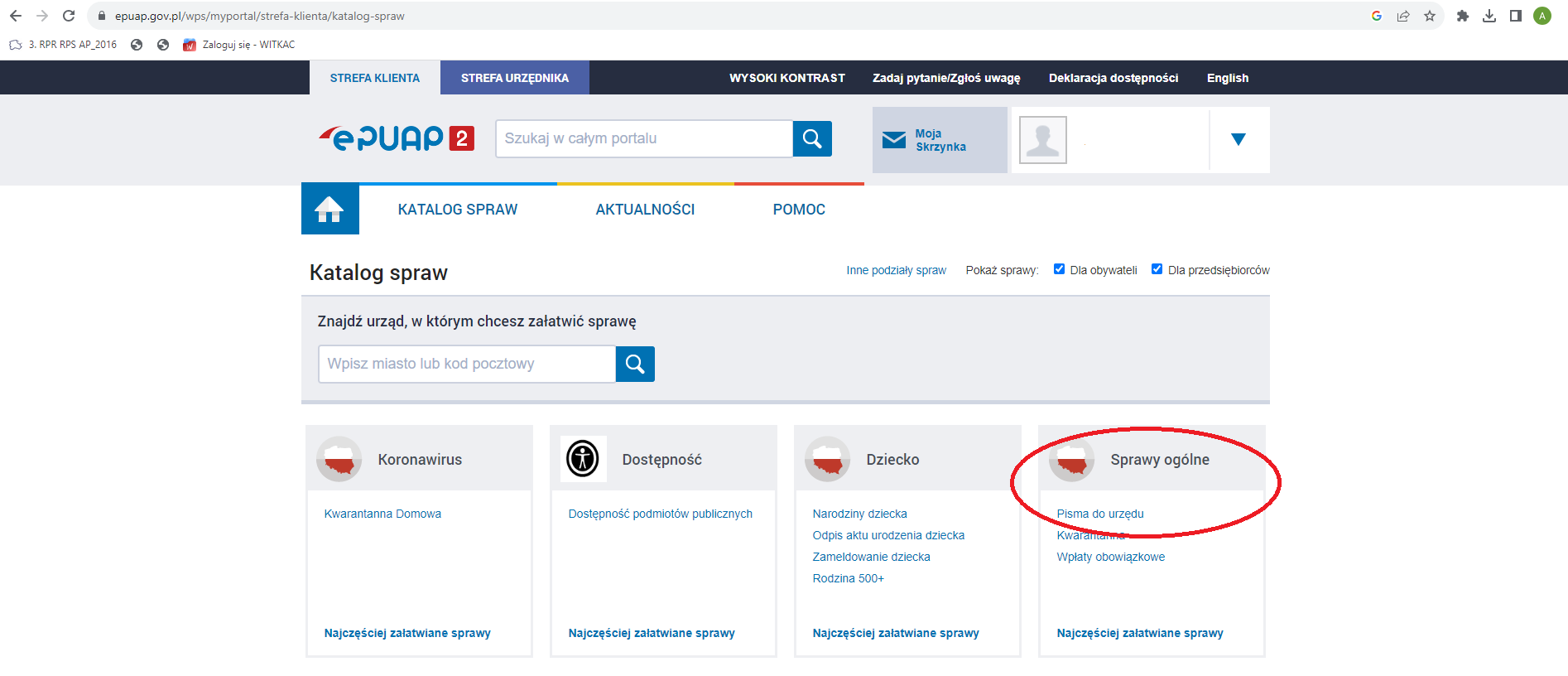 a następnie „Pokaż więcej”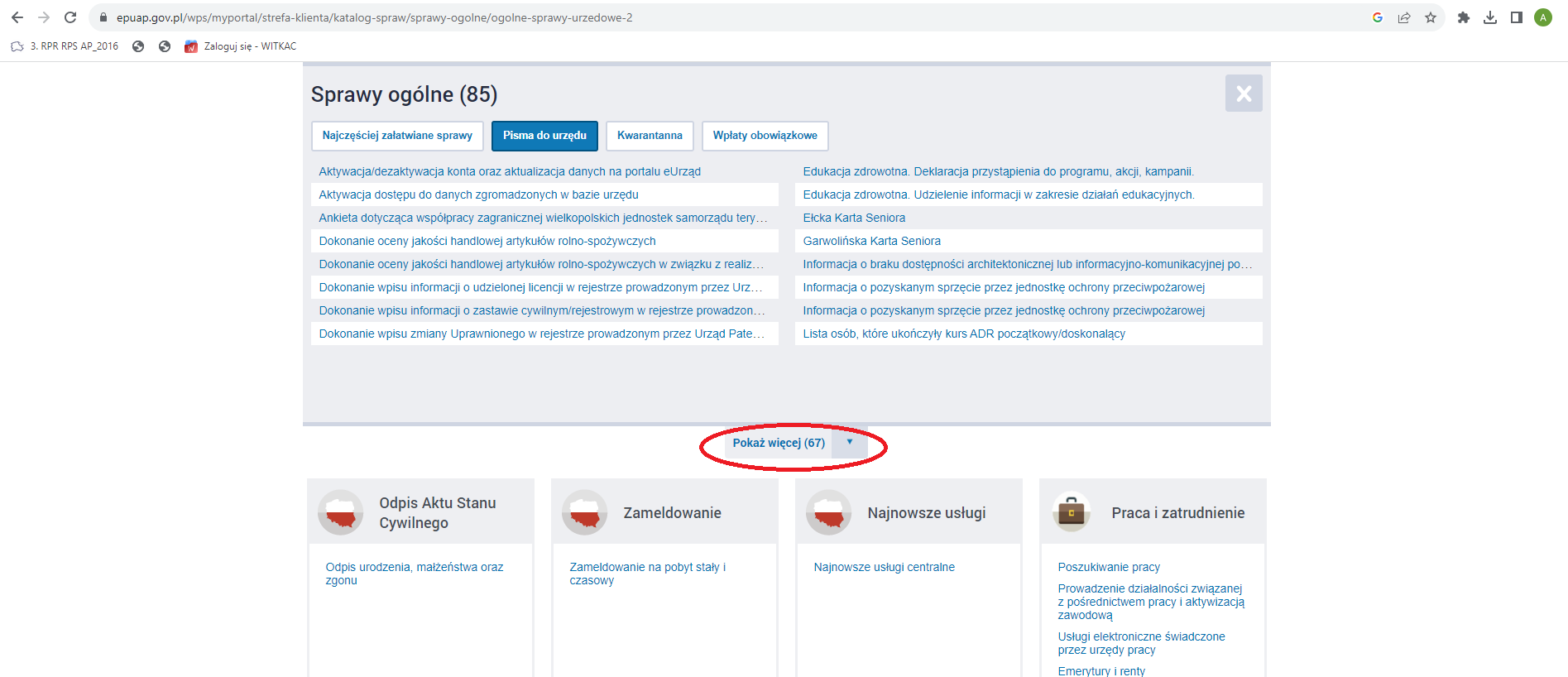 Należy wybrać „Pismo ogólne do podmiotu publicznego” (ewentualnie „Pismo ogólne do podmiotu publicznego – stary wzór”),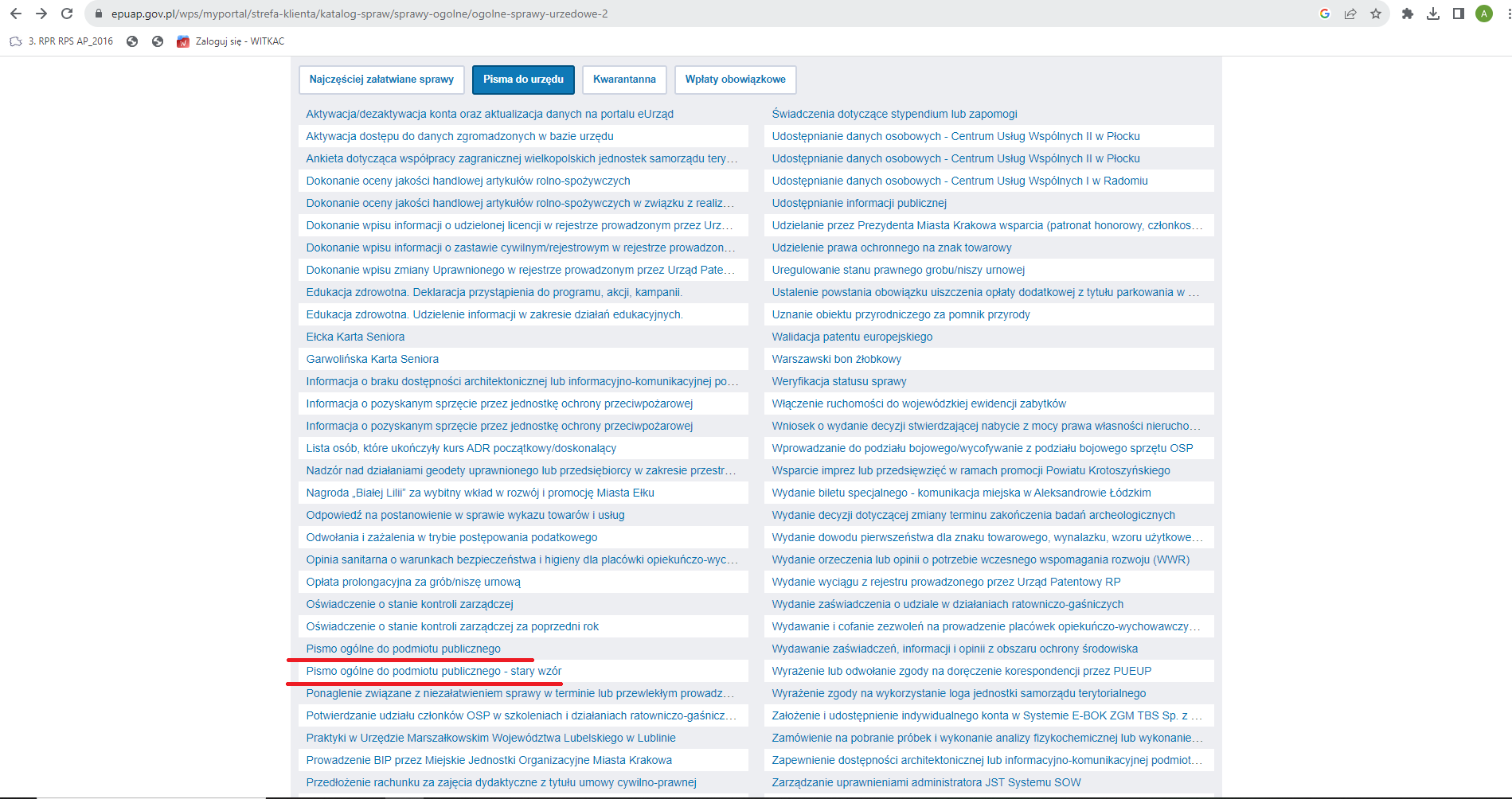 a następnie „Załatw sprawę”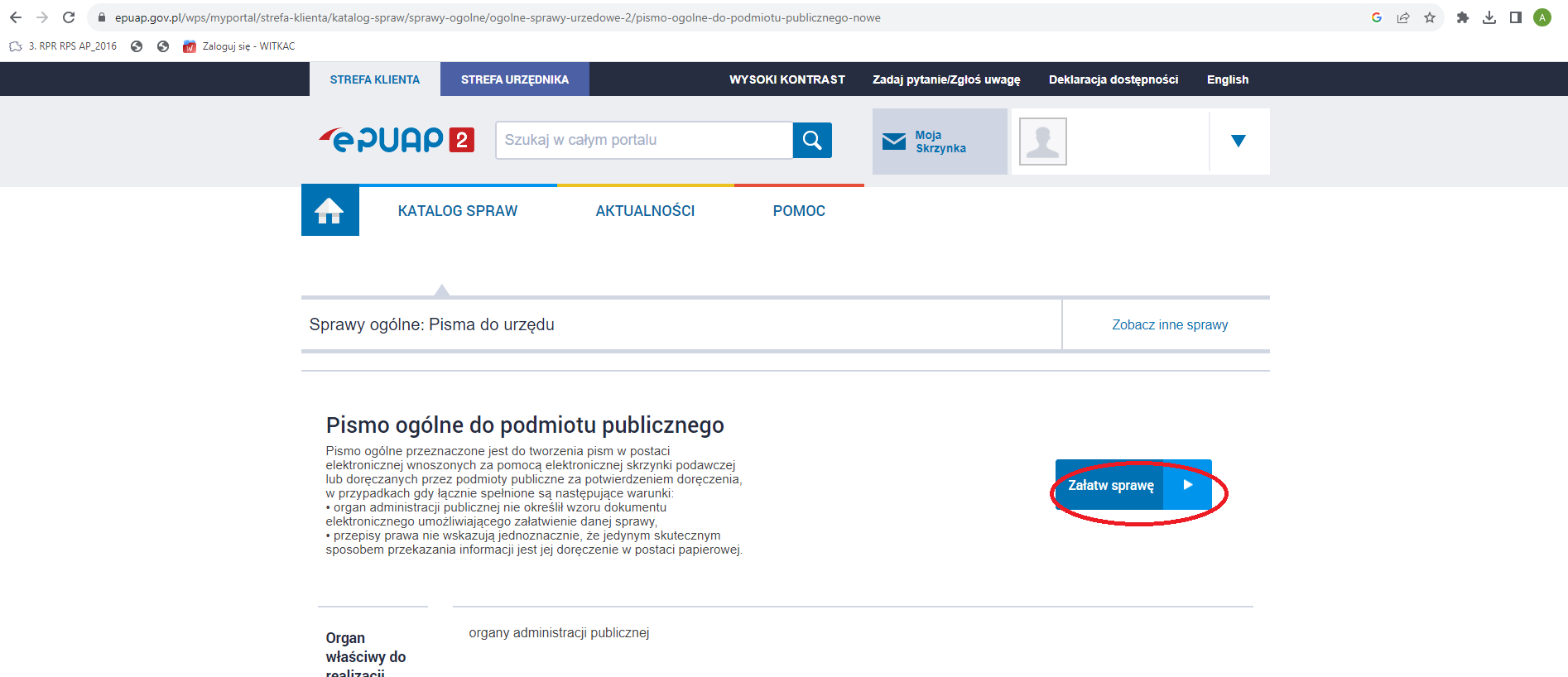 Należy wypełnić wszystkie pola formularza, załączyć plik podpisanego elektronicznie wniosku, sprawdzić poprawność swoich danych i kliknąć „Dalej”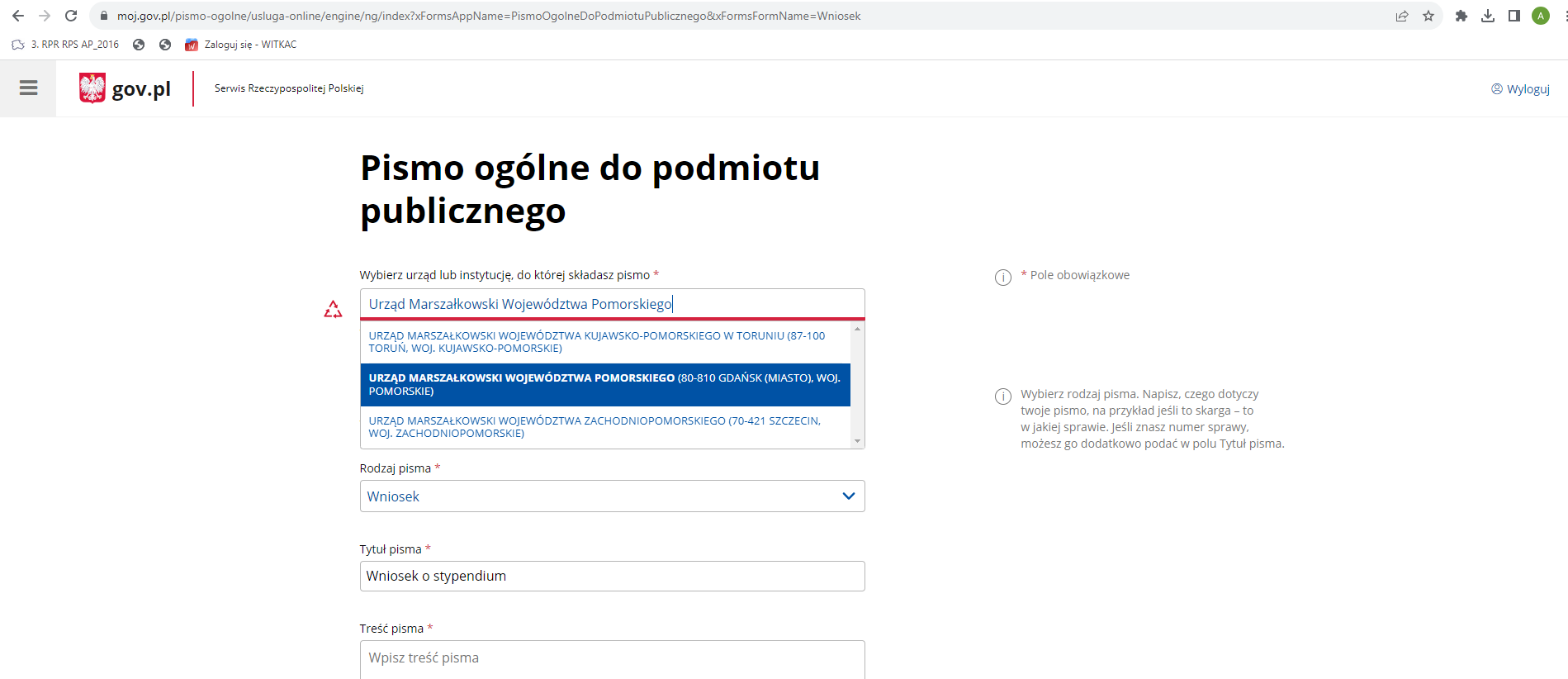 Pojawi się podgląd pisma 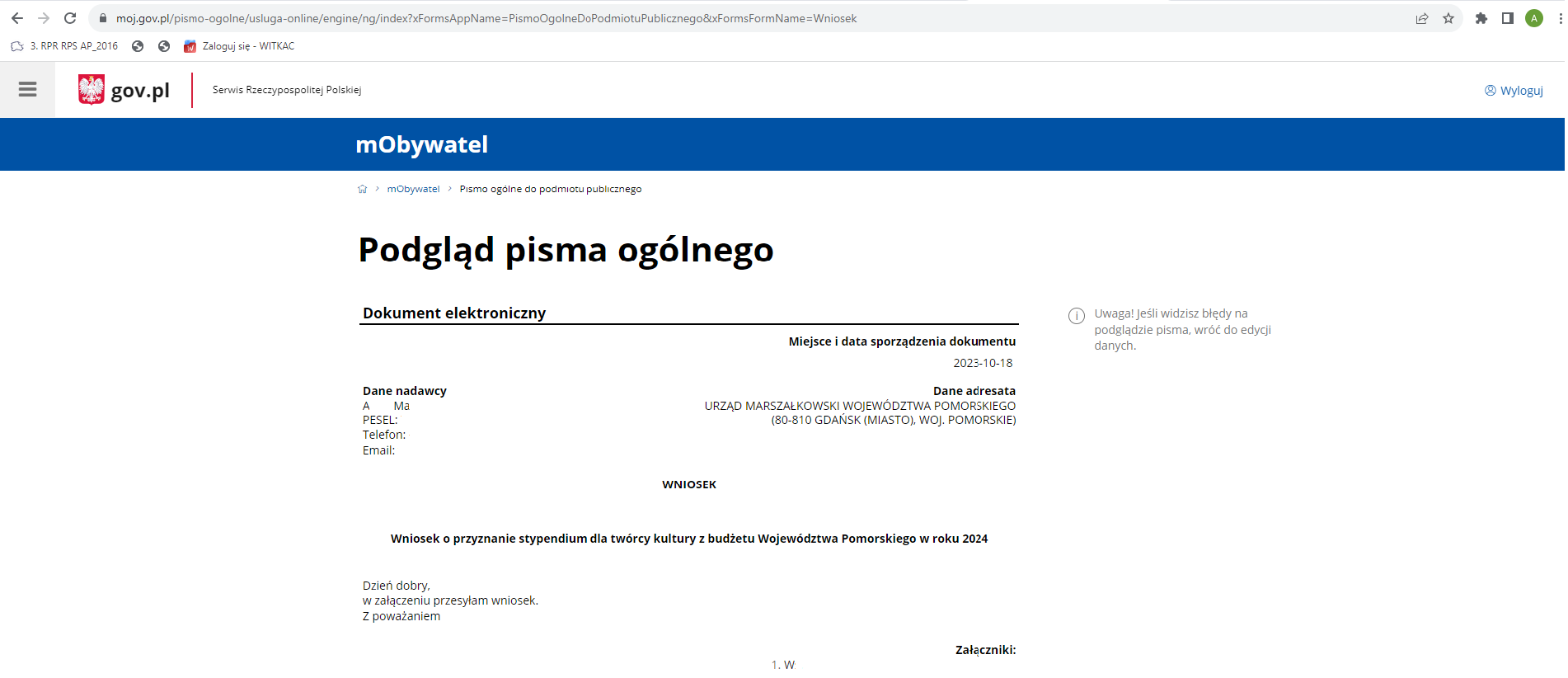 Jeśli wszystko się zgadza, należy kliknąć „Przejdź do podpisu”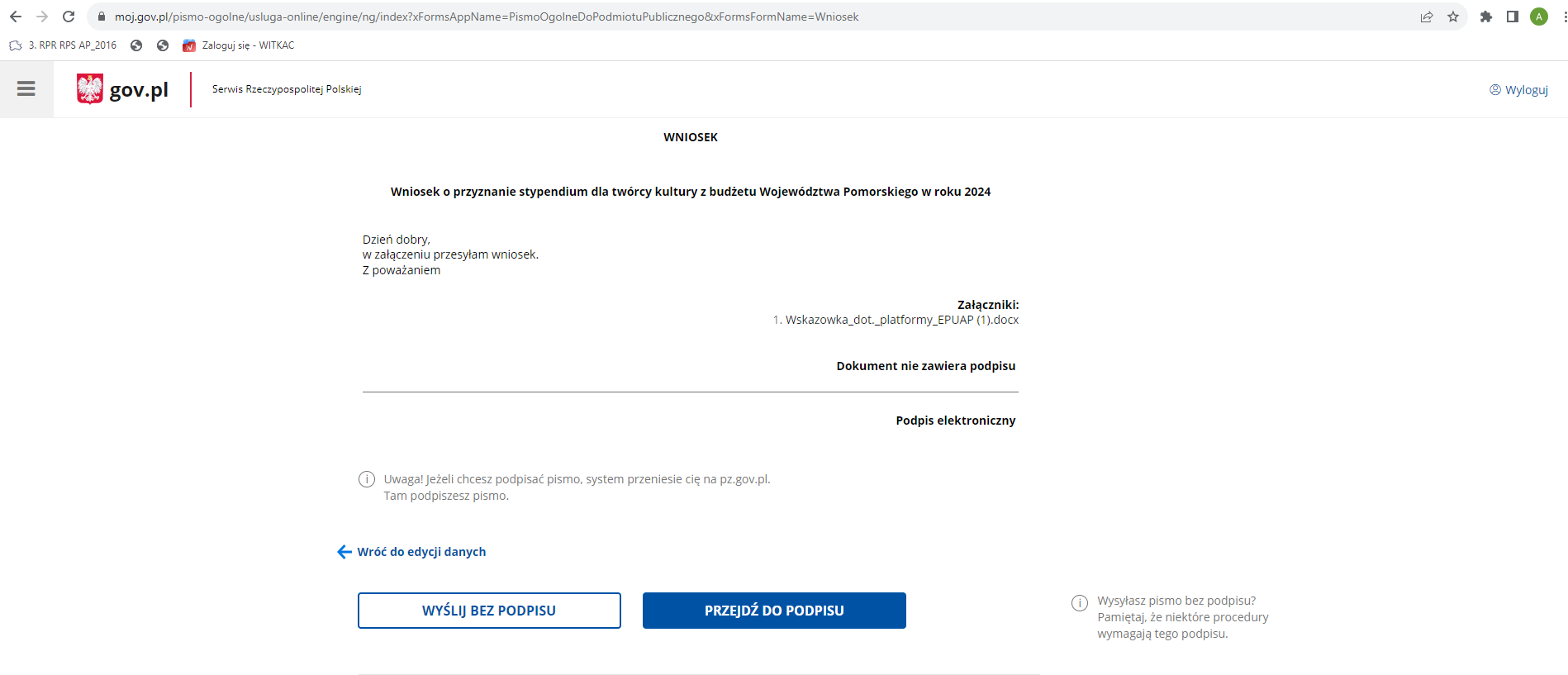 System przeniesie do strony logowania do Profilu zaufanego, gdzie należy się zalogować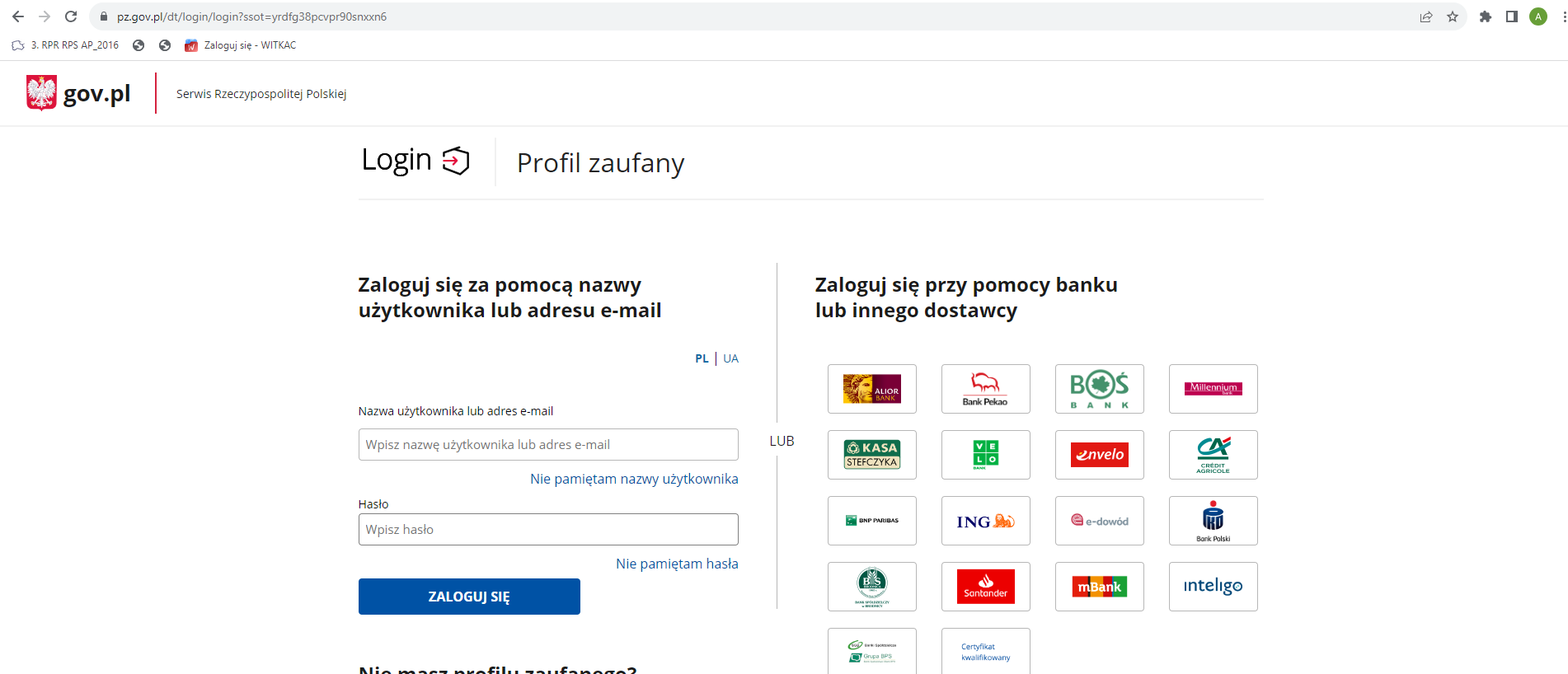 Następnie należy podpisać profilem zaufanym lub podpisem kwalifikowanym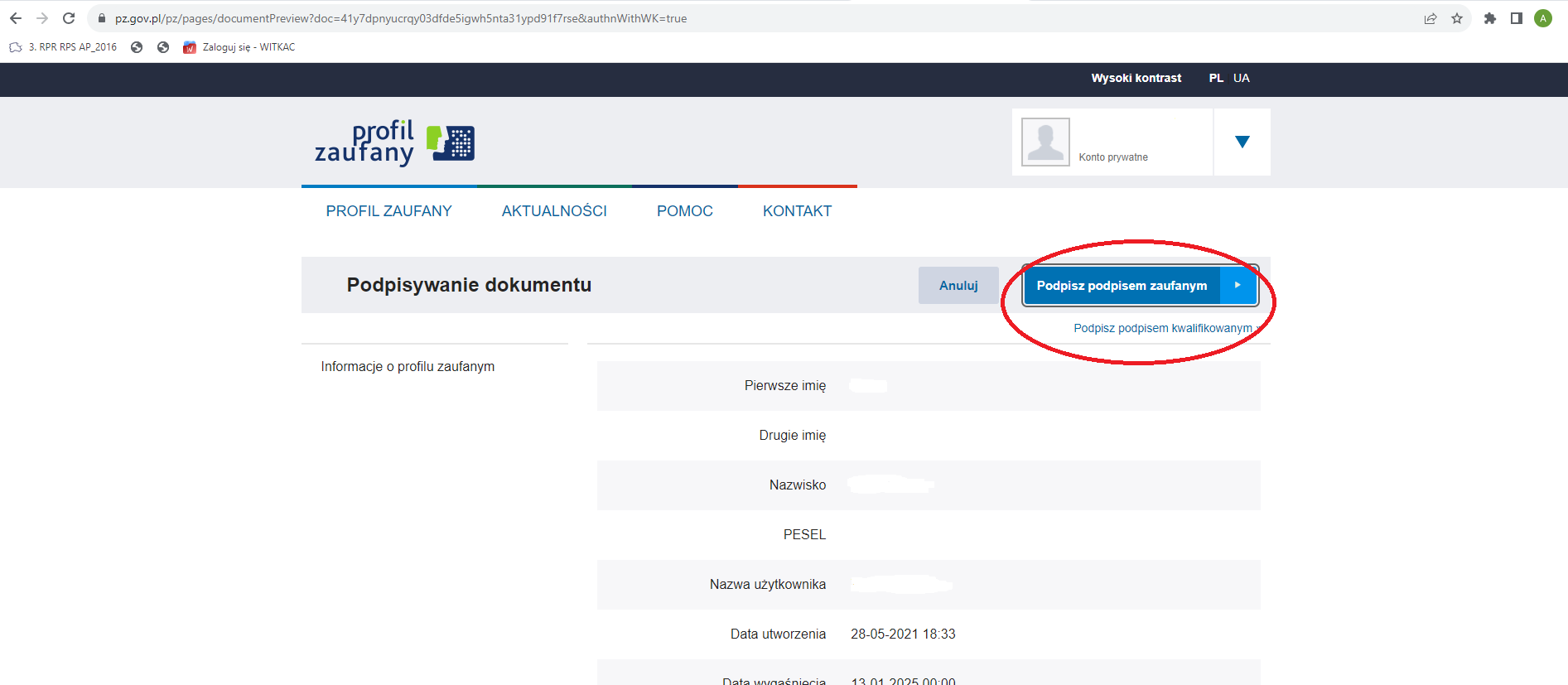 Potwierdzić za pomocą kodu otrzymanego sms-em (w przypadku logowania przez bank):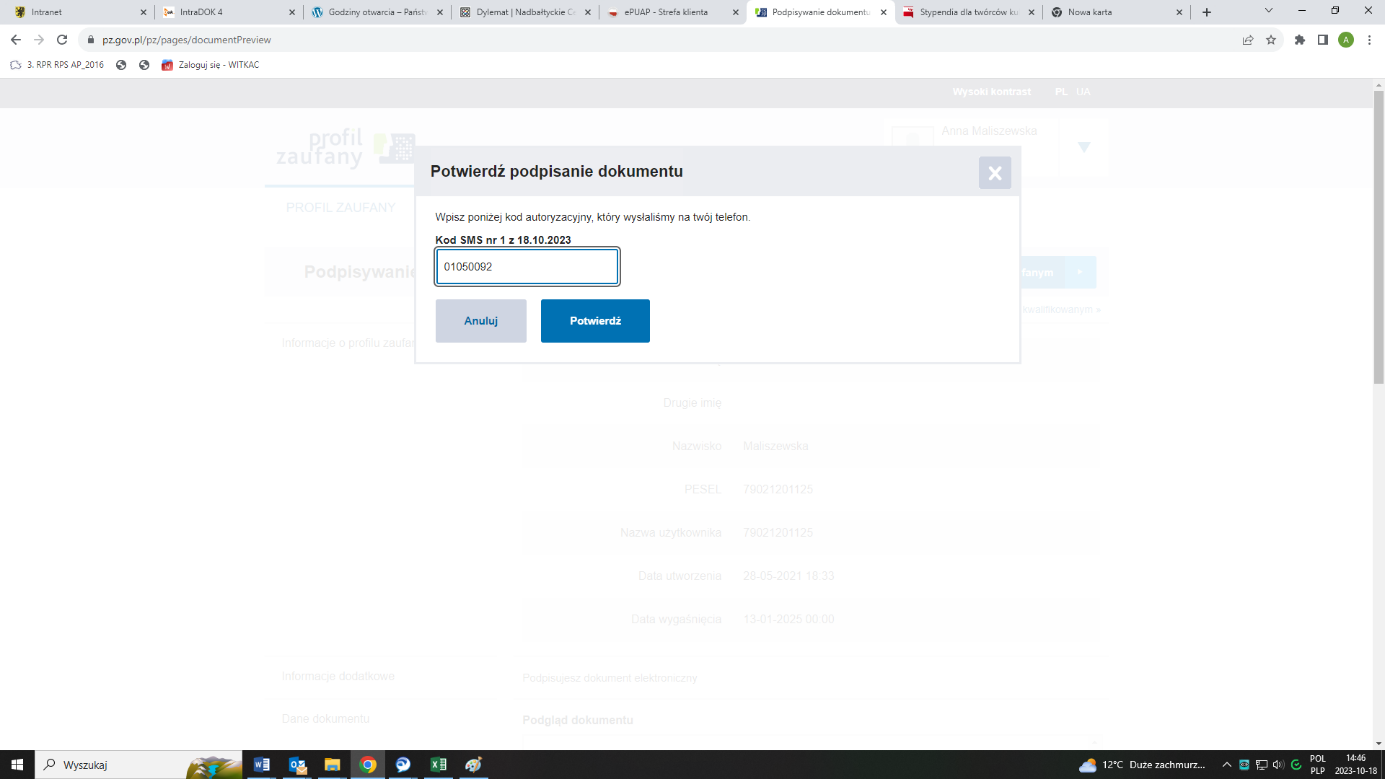 Wyświetli się końcowy komunikat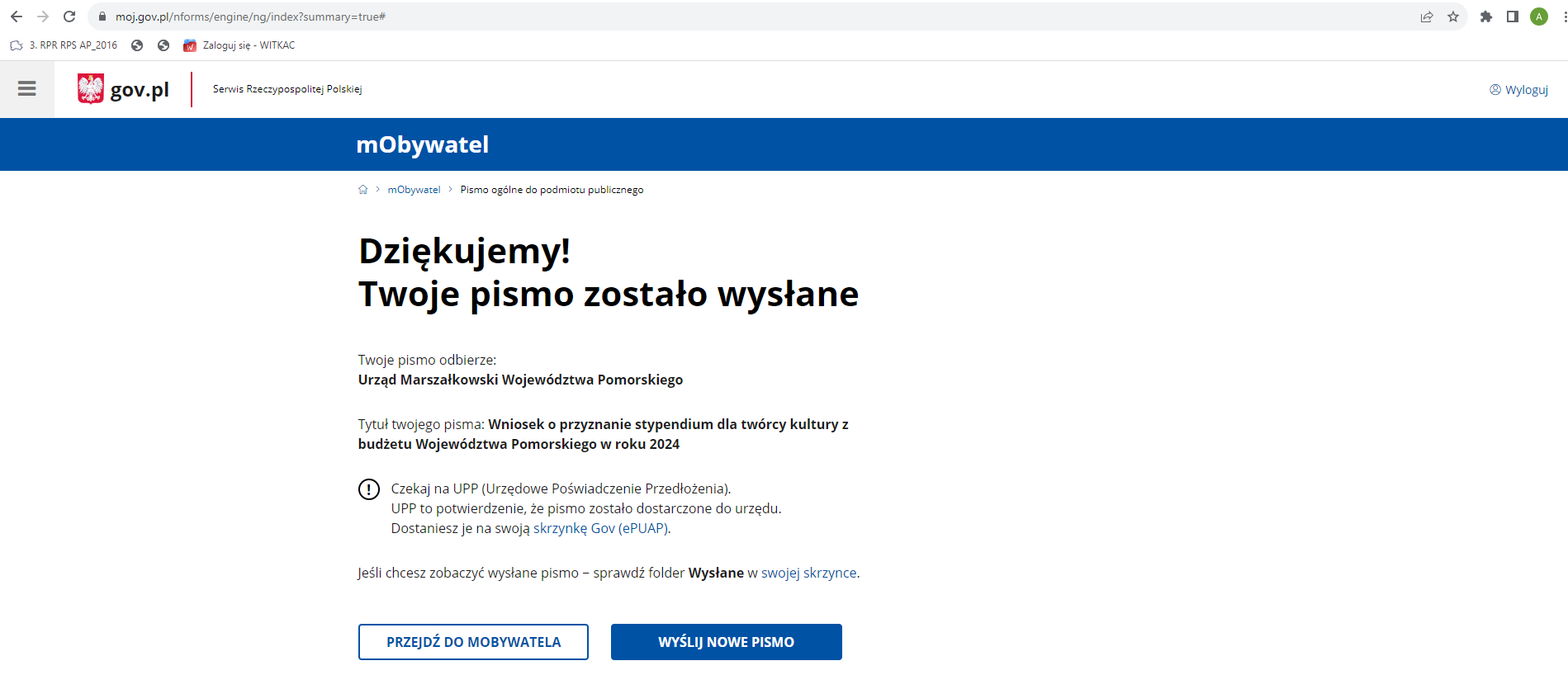 